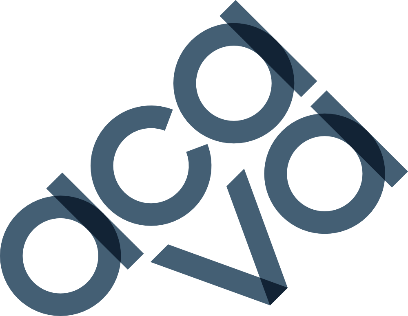 
ACAVA Hosts: Barham Park Studios Residency
Application FormEligibility checker:Are you...
	based in London?
	aged 18 or over?
	from a Global Majority* background?*Global majority refers to people who are Black, Asian, Brown, dual-heritage, indigenous to the global south, and/or have been referred to as "ethnic minorities". Application QuestionsPlease tell us about your practice (150 words max)Please provide a carefully written response to the following prompts, using no more than 1.5 sides of A4.Why you are interested in and would benefit from this residency; Which aspects of your practice you would like to build on; Your experience of facilitating workshops; How you would integrate your own practice into the workshops, including how you would introduce your practice to a small group of Young Artists.ReferencesPlease provide details of two referees, one of whom is your current or most recent employer (or key client if freelance). We will accept an academic reference(s) if you are currently a student. If you are shortlisted, your referees will be contacted prior to the interview.Referee 1Referee 2Full namePronounsAddressContact numberEmail addressInstagram handleWebsite (if applicable)Are any ACAVA trustees or employees personally known to you? Yes/NoIf yes, please give details: Are any ACAVA trustees or employees personally known to you? Yes/NoIf yes, please give details: How did you hear about this opportunity? How did you hear about this opportunity? Name: Relationship to you:Address:Contact number:Email address:Name:Relationship to you:Address:Contact number:Email address: